Сумська міська радаVIII СКЛИКАННЯ ІХ СЕСІЯ                                                РІШЕННЯЗ метою приведення статуту закладу позашкільної освіти у відповідність до вимог чинного законодавства України, відповідно до законів України «Про освіту», «Про позашкільну освіту», ст.ст. 89, 90 Цивільного Кодексу України,      ч. 4 ст. 17 Закону України «Про державну реєстрацію юридичних осіб та фізичних осіб - підприємців та громадських формувань», протоколу від                   23 березня 2021 року № 2 засідання комісії з питань охорони здоров’я, соціального захисту населення, освіти, науки, культури, туризму, сім’ї, молоді та спорту Сумської міської ради VIII скликання, керуючись статтею 25 Закону України «Про місцеве самоврядування в Україні», Сумська міська радаВИРІШИЛА:Змінити найменування Комунального закладу Сумської міської ради - Сумський міський центр еколого-натуралістичної творчості учнівської молоді на Центр еколого-натуралістичної творчості учнівської молоді Сумської міської ради.2. Затвердити статут Центру еколого-натуралістичної творчості учнівської молоді Сумської міської ради (додається).3. Керівнику закладу освіти забезпечити реєстрацію змін до відомостей про заклади освіти, що містяться в Єдиному державному реєстрі юридичних осіб, фізичних осіб – підприємців та громадських формувань, у порядку, встановленому чинним законодавством України.4. Вважати такими, що втратило чинність рішення Сумської міської ради від 28 жовтня 2009 року № 3050 «Про зміну назви Сумської міської станції юних натуралістів та про затвердження нової редакції статуту».5. Організацію виконання рішення покласти на заступника міського голови з питань діяльності виконавчих органів ради Полякова С.В.Сумський міський голова                                                                    О.М. ЛисенкоВиконавець: Назаренко О.В.____________________2021 р.	Рішення Сумської міської  ради «Про зміну найменування Комунального закладу Сумської міської ради - Сумський міський центр еколого-натуралістичної творчості учнівської молоді на Центр еколого-натуралістичної творчості учнівської молоді Сумської міської ради та затвердження його Статуту у новій редакції» доопрацьовано і вичитано, текст відповідає оригіналу прийнятого рішення та вимогам статей 6-9 Закону України «Про доступ до публічної інформації» та Закону України «Про захист персональних даних».	Проєкт рішення Сумської міської ради «Про зміну найменування Комунального закладу Сумської міської ради - Сумський міський центр еколого-натуралістичної творчості учнівської молоді на Центр еколого-натуралістичної творчості учнівської молоді Сумської міської ради та затвердження його Статуту у новій редакції» оприлюднений 02 липня 2021 року, п. 3 та завізований:В.о. начальника управління освіти і науки                               О.В. НазаренкоСумської міської ради                                                               ____________2021 р.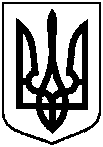 від  23 липня 2021  року  № 1406 -МРм. СумиПро зміну найменування Комунального закладу Сумської міської ради - Сумський міський центр еколого-натуралістичної творчості учнівської молоді на Центр еколого-натуралістичної творчості учнівської молоді Сумської міської ради та затвердження його Статуту у новій редакціїГолова постійної комісії з питань охорони здоров’я, соціального захисту населення, освіти, науки, культури, туризму, сім’ї, молоді та спорту Сумської міської ради                                                                                                                          В. М. ДомінасНачальник управління освіти 
і науки Сумської міської ради    Головний спеціаліст – юрисконсульт управління освіти і науки Сумської міської радиА. М. ДанильченкоТ. С. МаксимовськаЗаступник міського голови з питань діяльності виконавчих органів радиС. В. ПоляковНачальник правового управління Сумської міської радиО.В. ЧайченкоСекретар Сумської міської радиО.М. Рєзнік